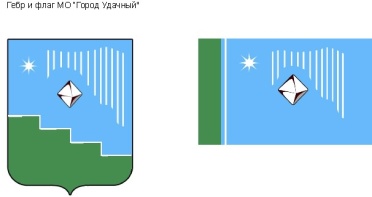 Российская Федерация (Россия)Республика Саха (Якутия)Муниципальное образование «Город Удачный»Городской Совет депутатовIV созыв                                 XXVI СЕССИЯРЕШЕНИЕ05 августа 2020 года                                                                                          		  №26-2Об утверждении Положения об организации переподготовки и повышения квалификации  выборных должностных лиц, депутатов городского Совета депутатов муниципального образования «Город Удачный» Мирнинского района Республики Саха (Якутия), а также переподготовки и повышения квалификации муниципальных служащих органа местного самоуправления муниципального образования «Город Удачный» Мирнинского района Республики Саха (Якутия) В соответствии с пунктом 8.1 части 1 статьи 17 Федерального закона от 6 октября 2003 года № 131-ФЗ «Об общих принципах организации местного самоуправления в Российской Федерации», статьями 11, 12 Федерального закона от 2 марта 2007 года № 25-ФЗ «О муниципальной службе в Российской Федерации»,  статьями 8, 9 Закона Республики Саха (Якутия) от 11 июля 2007 года 480-З № 975-III «О муниципальной службе в Республике Саха (Якутия)», статьей 1 Закона Республики Саха (Якутия) от 10 ноября 2010 года 865-З № 631-IV «О гарантиях осуществления полномочий депутата, члена выборного органа местного самоуправления, выборного должностного лица местного самоуправления в Республике Саха (Якутия)», городской Совет депутатов решил:Утвердить Положение об организации переподготовки и повышения квалификации выборных должностных лиц, депутатов городского Совета депутатов муниципального образования «Город Удачный» Мирнинского района Республики Саха (Якутия), а также переподготовки и повышения квалификации муниципальных служащих органа местного самоуправления муниципального образования «Город Удачный» Мирнинского района Республики Саха (Якутия) (прилагается). Настоящее решение подлежит официальному опубликованию (обнародованию) в порядке, предусмотренном Уставом МО «Город Удачный». Настоящее решение вступает в силу после его официального опубликования (обнародования). Контроль исполнения настоящего решения возложить на комиссию по бюджету, налоговой политике, землепользованию, собственности (Иващенко В.М).УТВЕРЖДЕНОрешением городского Совета депутатовМО «Город Удачный»от  05 августа 2020 года №26-2Положение об организации переподготовки и повышения квалификации выборных должностных лиц, депутатов городского Совета депутатов муниципального образования «Город Удачный» Мирнинского района Республики Саха (Якутия), а также переподготовки и повышения квалификации муниципальных служащих органа местного самоуправления муниципального образования «Город Удачный» Мирнинского района Республики Саха (Якутия) Настоящее Положение разработано в соответствии с пунктом 8.1 части 1 статьи 17 Федерального закона от 6 октября 2003 года № 131-ФЗ «Об общих принципах организации местного самоуправления в Российской Федерации», статьями 11, 12 Федерального закона от 2 марта 2007 года № 25-ФЗ «О муниципальной службе в Российской Федерации», статьями 8, 9 Закона Республики Саха (Якутия) от 11 июля 2007 года 480-З № 975-III «О муниципальной службе в Республике Саха (Якутия)», статьей 1 Закона Республики Саха (Якутия) от 10 ноября 2010 года 865-З № 631-IV «О гарантиях осуществления полномочий депутата, члена выборного органа местного самоуправления, выборного должностного лица местного самоуправления в Республике Саха (Якутия)».1. Общие положения1.1. Целью переподготовки и профессиональной переподготовки, повышения квалификации (вместе именуемые – обучение) является постоянное и гарантированное обеспечение уровня профессионального образования, соответствующего содержанию и объему полномочий по должности, повышение эффективности управленческой деятельности органа и должностных лиц местного самоуправления МО «Город Удачный».1.2. Обучение организуется и осуществляется на основании следующих основных принципов:- непрерывность и обязательность профессиональной переподготовки и повышения квалификации выборных лиц и муниципальных служащих как неотъемлемой части исполнения депутатских полномочий и должностных обязанностей в соответствии с квалификационными требованиями по должности;- обеспечение опережающего характера обучения с учетом перспектив развития МО «Город Удачный», усложнения функций и полномочий органов местного самоуправления, внедрения современных инновационных технологий, современных научных достижений;- целевая переподготовка и повышение квалификации работников для формирования кадрового резерва.1.3. Переподготовка и профессиональная переподготовка - система получения дополнительных профессиональных знаний и навыков, необходимых для выполнения нового вида профессиональной служебной деятельности или для получения дополнительной квалификации на базе имеющегося высшего профессионального образования. 1.4. Повышение квалификации - система обновления и совершенствования теоретических и практических знаний в связи с повышением требований к уровню квалификации и необходимостью освоения новых способов решения профессиональных задач.  1.5. Повышение квалификации осуществляется в целях:- освоения актуальных изменений в конкретных вопросах профессиональной деятельности (краткосрочное повышение квалификации);- комплексного обновления знаний в сфере профессиональной деятельности для решения соответствующих профессиональных задач.Повышение квалификации включает в себя следующие виды обучения:а) краткосрочное тематическое обучение и проблемные семинары (менее 72 часов);б) тематическое обучение (от 72 до 100 часов);в) длительное (не менее 250 часов) обучение для изучения актуальных проблем по профилю профессиональной переподготовки.1.6. Основаниями для направления на профессиональную переподготовку и повышение квалификации являются:1) наступление очередного срока прохождения курса обучения работника в соответствии с утвержденными планами;2) рекомендации аттестационной комиссии о направлении на переподготовку или повышение квалификации;3) назначение работника в порядке должностного роста на иную должность муниципальной службы;4) включение в кадровый резерв;5) обеспечение возможности поддерживать уровень квалификации работника, достаточный для исполнения должностных обязанностей.1.7. Форма обучения регламентируется соответствующими нормативными правовыми документами о высшем и дополнительном профессиональном образовании.2. Организация обучения выборных лиц и муниципальных служащих2.1. Организация обучения включает:- расчет потребности на обучение;- подготовку и утверждение планов переподготовки и профессиональной переподготовки и планов повышения квалификации на календарный год и расчет финансирования;- подготовку и заключение договоров (муниципальных контрактов) на обучение с образовательными учреждениями, имеющими лицензию на данный вид деятельности и государственную аккредитацию; - анализ результатов по итогам обучения.2.2. Направление на обучение осуществляется с периодичностью:- выборные лица – по мере необходимости, но не более одного раза в течение выборного срока, (срока исполнения депутатских полномочий), установленного Уставом МО «Город Удачный» (за исключением повышения квалификации);- муниципальные служащие – по мере необходимости, определяемой представителем нанимателя, но не реже одного раза в три года.2.3. Муниципальный служащий, впервые принятый на должность муниципальной службы направляется на дополнительное профессиональное образование по истечении испытательного срока или шести месяцев после поступления на муниципальную службу. 2.4. В планы обучения в разделы переподготовки и профессиональной переподготовки не включаются выборные лица и муниципальные служащие:- обучающиеся в высших учебных заведениях, аспирантуре или докторантуре без отрыва от работы;- обучающиеся на момент формирования заявки в образовательных учреждениях дополнительного образования по профилю специальности или по специальности государственное и муниципальное управление;- достигающие предельного возраста нахождения на службе в расчетном году (для муниципальных служащих);- находящиеся в длительных отпусках (по беременности и родам, по уходу за ребенком и др.).2.5. Обучение выборных лиц и муниципальных служащих органов местного самоуправления МО «Город Удачный» осуществляется по ежегодным планам, утверждаемым главой города.2.6. Формирование плана ежегодного обучения осуществляется главным специалистом по кадрам и муниципальной службе на основании заявок главных специалистов (кураторов)  в срок до 15 сентября текущего года на следующий календарный год (приложение № 1 к решению). 2.7. План утверждается главой города в срок до 1 октября текущего года (приложение № 2 к решению). 2.8. Направление на обучение выборных лиц осуществляется на основании распоряжения главы города, по ходатайству председателя профильной депутатской комиссии. Направление на обучение выборных лиц допускается в пределах срока исполнения депутатских полномочий, при этом направление на переподготовку и повышение квалификации допускается не позднее 6 (шести) месяцев до истечения срока депутатских полномочий. 2.9. Направление на обучение муниципальных служащих осуществляется по распоряжению главы города на основании ходатайства кадровой службы либо рекомендаций аттестационной комиссии. 3.Финансирование обучения3.1. Обучение выборных лиц и муниципальных служащих осуществляется за счет средств предусмотренных на эти цели  в бюджете МО «Город Удачный».3.2. Обучение выборных лиц и муниципальных служащих осуществляется на основании договоров, заключаемых органом местного самоуправления МО «Город Удачный» с образовательными учреждениями высшего или дополнительного профессионального образования. 3.3. Во время обучения с отрывом от работы за муниципальными служащими сохраняется место работы (должность) и денежное содержание в соответствии с трудовым законодательством,  законодательством о муниципальной службе. 3.4. Контроль за прохождением обучения выборными лицами и муниципальными служащими органов местного самоуправления МО «Город Удачный», а также контроль за выполнением образовательными учреждениями условий договора (муниципального контракта) на переподготовку и повышение квалификации осуществляется главным специалистом по кадрам и муниципальной службе. 3.5. В случае увольнения по инициативе муниципального служащего в период переподготовки,  а также после обучения, но до истечения срока, предусмотренного п.4.2 настоящего Положения, муниципальный служащий теряет право на дальнейшее обучение за счет средств бюджета  и обязан возместить затраты, понесенные органом местного самоуправления МО «Город Удачный»  на его обучение.3.6. В случае досрочного сложения депутатских полномочий (отзыва депутата, удаления главы города в отставку)  в период переподготовки выборное лицо теряет право на дальнейшее обучение за счет средств бюджета  и обязан возместить затраты, понесенные органом местного самоуправления МО «Город Удачный» на его обучение. В случае истечения депутатских полномочий в период обучения, дальнейшее финансирование обучения выборных лиц за счет средств местного бюджета прекращается. Выборное лицо вправе продолжить обучение за счет собственных средств. 4. Заключительные положения4.1. После успешного завершения курса обучения по программам обучения сотрудник представляет главному специалисту по кадрам и муниципальной службе органа местного самоуправления документ (удостоверение, свидетельство, сертификат, диплом о профессиональной переподготовке), подтверждающий прохождение обучения, для приобщения его копии к материалам личного дела.4.2. В случае обучения по программам профессиональной переподготовки за счет средств бюджета МО «Город Удачный» муниципальный служащий обязан отработать не менее одного года после прохождения обучения. Данное условие подлежит внесению в трудовой договор муниципального служащего._________________________Приложение № 1 к Положению «Об организации переподготовки и повышения квалификации выборных должностных лиц, депутатов городского Совета депутатов муниципального образования «Город Удачный»Мирнинского района Республики Саха (Якутия), а также переподготовки и повышения квалификации муниципальных служащих органов местного самоуправления муниципального образования «Город Удачный»Мирнинского района Республики Саха (Якутия)»ЗАЯВКА на обучение должностных лиц местного самоуправления, членов выборных органов местного самоуправления, депутатов городского Совета депутатовГлавный специалист (куратор) ___________  «___» __________ 20__ г.      (подпись)Приложение № 2 к Положению «Об организации переподготовки и повышения квалификации выборных должностных лиц, депутатов городского Совета депутатов муниципального образования «Город Удачный» Мирнинского района Республики Саха (Якутия),а также переподготовки и повышения квалификации муниципальных служащих органов местного самоуправления депутатов муниципального образования «Город Удачный» Мирнинского района Республики Саха (Якутия)»ПЛАН
профессиональной переподготовки и повышения
квалификации (за счет средств местного бюджета) на 20__ год
(формируется ежегодно)Глава города__________А.В. Приходько14 августа 2020 годадата подписанияПредседатель городского Совета депутатов__________В.В. Файзулин № 
п/пВид 
обучения (переподготовка, 
повышение 
квалификации)Форма 
СпециальностьСрок 
обученияСтоимостьФ.И.О.
служащегоДолжность,
дата 
назначенияСтаж 
службы 
или 
работы 
по 
специальностиБазовое
образованиеДата и направление 
последней
переподготовки и повышения
квалификацииПричина 
направления на обучение123456789101112Итого №ФИОЗамещаемая должностьНаименование учебного заведенияПрограмма обучения12345